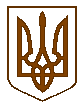 УКРАЇНАБілокриницька   сільська   радаРівненського   району    Рівненської    областіВ И К О Н А В Ч И Й       К О М І Т Е ТРІШЕННЯвід  20  квітня  2017 року                                                                                   № 71Про дозвіл на газифікаціюсадового будинку	Розглянувши  заяву гр. Ігнатюк Юрія Олександровича про дозвіл на газифікацію садового будинку в садовому масиві №1, земельна ділянка № 15 на території Білокриницької сільської ради, керуючись ст. 30 Закону України «Про місце самоврядування в Україні», виконавчий комітет Білокриницької сільської радиВ И Р І Ш И В :Дати дозвіл на газифікацію садового будинку гр. Ігнатюк Ю.О.  в  садовому масиві №1, земельна ділянка № 15 на території Білокриницької сільської ради.Зобов’язати гр. Ігнатюк Ю.О. виготовити відповідну проектну документацію та погодити її згідно чинного законодавства.Після будівництва газопроводів передати їх безкоштовно на баланс ПАТ «Рівнегаз Збут».Сільський голова                                                                                      Т. Гончарук